Publicado en Abu Dhabi el 15/12/2023 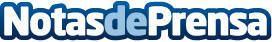 "Andalucía: Historia y Civilización" acoge la "Noche Flamenca" dentro de sus diversos programas artísticosUna noche de canto y espectáculo que celebra la mezcla de civilizaciones y culturasDatos de contacto:IT ComunicaciónIT Comunicación93 362 10 34 Nota de prensa publicada en: https://www.notasdeprensa.es/andalucia-historia-y-civilizacion-acoge-la Categorias: Artes Escénicas Música Historia Andalucia Turismo Patrimonio http://www.notasdeprensa.es